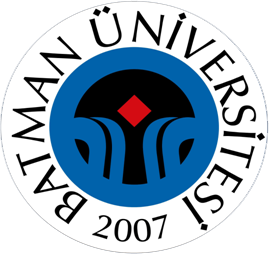 T.C.BATMAN ÜNİVERSİTESİ2023 YILIBİRİM FAALİYET RAPORU İslami İlimler Fakültesi DekanlığıAÇIKLAMA: Bu rehber, 5018 sayılı Kanunun 41. maddesi gereğince, “hesap verme sorumluluğu” çerçevesinde hazırlanacak Birim Faaliyet Raporu için taslak olarak hazırlanmıştır. Rehberde yer alan tablolara birim tarafından yenileri eklenebilir ya da gerçekleştirilen faaliyetler kapsamında tablolar geliştirilebilir.İÇİNDEKİLERBİRİM YÖNETİCİSİNİN SUNUŞUFakültemiz, Milli Eğitim Bakanlığının 21.6.2013 tarihli ve 1469638 sayılı yazısı üzerine, 28.3.1983 tarihli ve 2809 sayılı Kanunun ek 30 uncu maddesine göre, Bakanlar Kurulunca 02.07.2013 tarihinde açılmıştır. Fakültemiz eğitim faaliyetine 2015-2016 Eğitim- Öğretim yılında 130 öğrenciyle başlamıştır.Batman Üniversitesi İslami İlimler Fakültesi olarak hedefimiz, toplum ve etik değerlere saygılı, uluslararası alanda rekabet edebilen, karşılaştıkları problemlere özgün yenilikçi ve sürdürülebilir çözümler üretebilen, edindiği bilgileri uygulama becerileri yüksek, gelişime açık, çok disiplinli ve disiplinler arası takımlarda çalışabilen ve kilit roller üstlenebilen lider insanlar yetiştirmektir.Uluslararası ortamlarda da bulunmayı ve etkin roller üstlenmeyi hedefleyen Fakültemiz’de, 2020-2021 Eğitim-Öğretim yılı itibariyle Temel İslam Bilimleri ABD yüksek lisans programına öğrenci alınarak eğitim faaliyetine başlamıştır. Doktora programının açılması süreci henüz devam etmektedir.Fakültemizin öncelikli hedefi, bölgemiz ve ülkemizin gereksinimini dikkate alarak, öğrencilerimize yeterli ve kaliteli bir eğitim sunabilmektir. Fakülte olarak, bu hedeflere ulaşma yolunda sahip olduğumuz genç, dinamik ve üretken öğretim üyesi kadrosuyla yapılacak araştırmaların yanında uluslararası normlara uygun araştırmalar da yapmayı planlamaktayız.Eğitim öğretim, araştırma faaliyetlerinin eşgüdüm içerisinde sürdürülebilmesi amacıyla akademik, fiziki ve bilimsel alt yapının geliştirilmesi için çalışmalarımız devam etmektedir.      		Prof. Dr. Ömer Faruk ERTUĞRUL DekanGENEL BİLGİLERI.A.MİSYON VE VİZYONI.B.YETKİ, GÖREV VE SORUMLULUKLARI.C.HARCAMA BİRİMİNE İLİŞKİN BİLGİLER1Fiziksel Yapı2Toplam Kapalı Alan (m2)A= Derslik; B= Bilgisayar Lab.; C=Diğer Lab., D=Atölye; E= Kantin, Kafeterya, Yemekhane vb.Eğitim Alanları1  Harcama birimine ilişkin bilgi tabloları BÖLÜM bazında doldurulacak, BÖLÜM bilgilerinin konsalidasyonu ile FAKÜLTE bilgi tabloları oluşturulacaktır.2	Tüm fiziksel yapı bilgileri için 31.12.2023 tarihindeki rakamlar esas alınır.Sosyal AlanlarKantin ve KafeteryalarKantin sayısı: 1 adet Kantin alanı: 100 m2Spor TesisleriKapalı spor tesisleri alanı: … m2Açık spor tesisleri alanı: … m2Toplantı – Konferans SalonlarıHizmet AlanlarıAkademik Personel Hizmet Alanlarıİdari Personel Hizmet AlanlarıÖrgüt Yapısı (Teşkilat Şeması)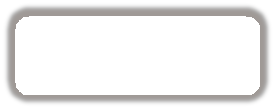 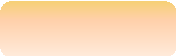 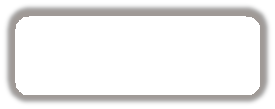 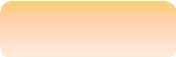 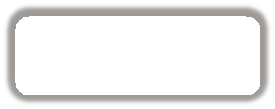 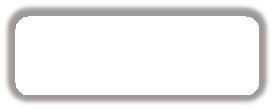 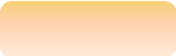 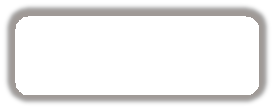 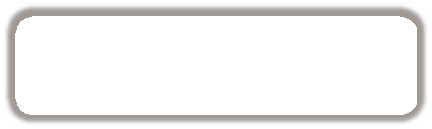 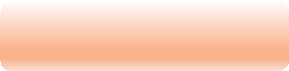 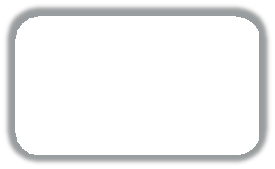 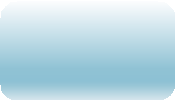 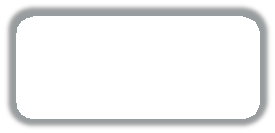 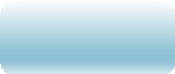 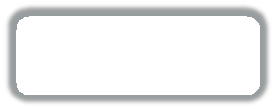 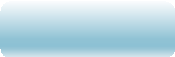 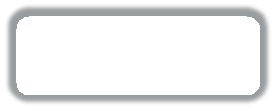 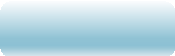 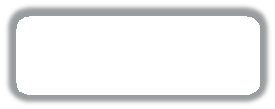 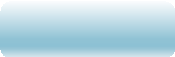 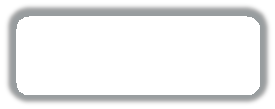 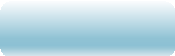 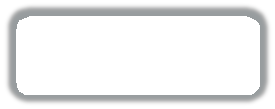 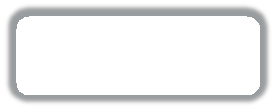 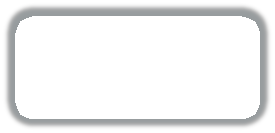 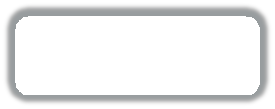 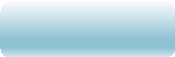 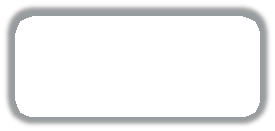 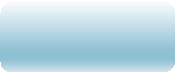 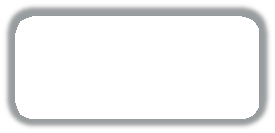 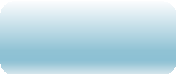 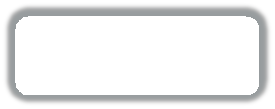 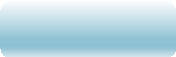 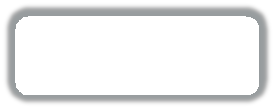 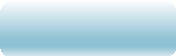 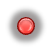 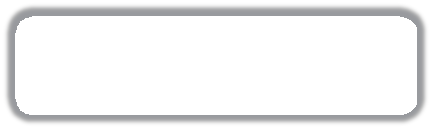 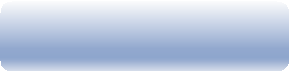 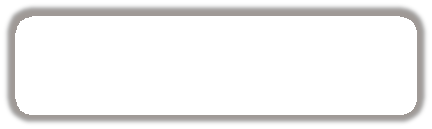 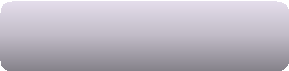 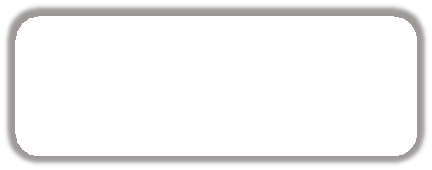 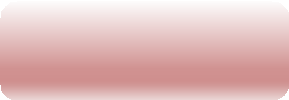 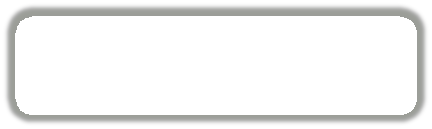 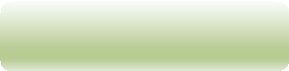 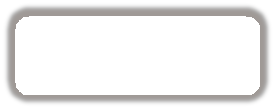 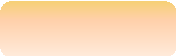 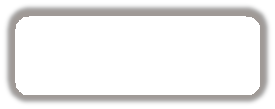 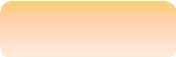 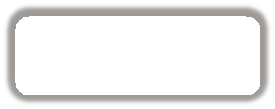 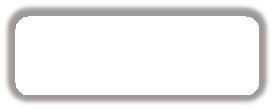 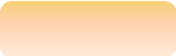 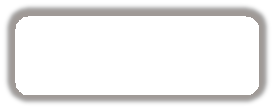 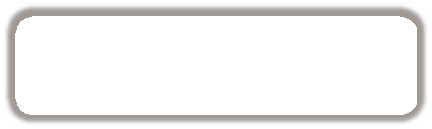 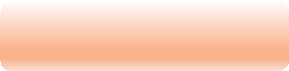 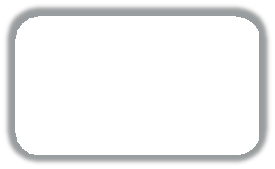 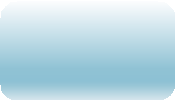 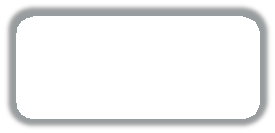 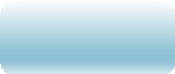 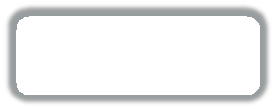 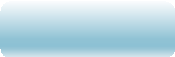 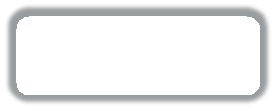 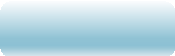 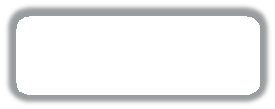 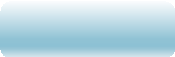 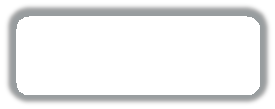 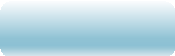 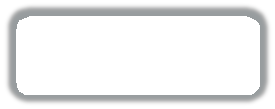 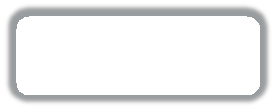 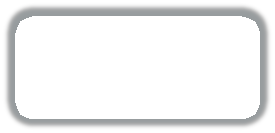 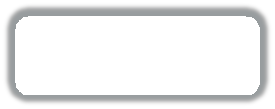 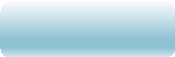 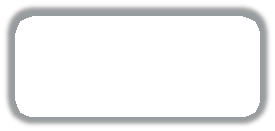 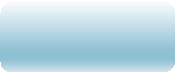 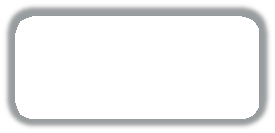 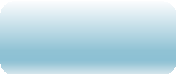 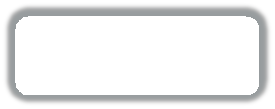 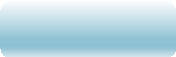 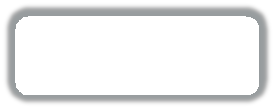 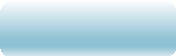 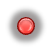 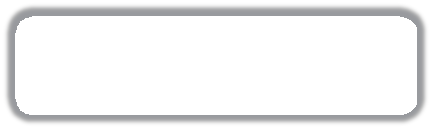 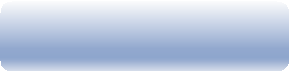 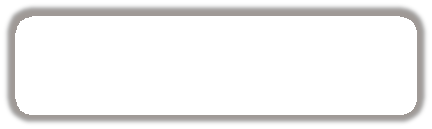 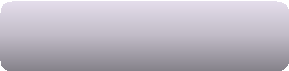 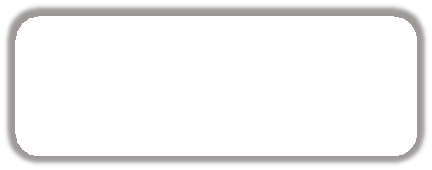 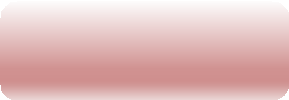 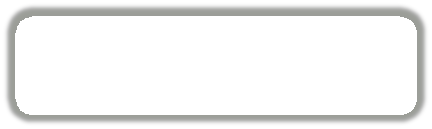 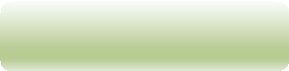 Bilgi ve Teknoloji Kaynakları33	Tüm bilgi ve teknoloji kaynakları bilgileri için 31.12.2023 tarihindeki rakamlar esas alınır.4	Bilgi ve teknoloji kaynakları sayılarında, verilmiş olan kodlardaki taşınır kayıtları esas alınır.5	Taşınır programında kayıtlı olup listede yer almayan diğer bilgi ve teknoloji kaynakları yazılır.İnsan KaynaklarıAkademik Personel SayılarıYabancı Uyruklu Akademik Personel Sayıları9Gelen Akademik Personel Sayıları106	31.12.2023 tarihindeki kadrosu birimde olan (13-b/4 maddesine göre başka bir birimde görevlendirilmiş olsa bile) akademik personel sayısı esas alınır.7	31.12.2023 tarihindeki kadrosu birimde olup 13-b/4 maddesine göre başka bir birimde görevlendirilmiş olan akademik personel sayısı esas alınır.8	31.12.2023 tarihindeki kadrosu başka birimde olup 13-b/4 maddesine göre birimde görevlendirilmiş olan akademik personel sayısı esas alınır.9	31.12.2023 tarihindeki yabancı uyruklu akademik personel sayısı esas alınır.10  2023 takvim yılı içerisinde birim kadrolarına atanan akademik personel sayısı esas alınır.Ayrılan Akademik Personel Sayıları11BTÜ Dışında Görevlendirilen Akademik Personel Sayıları12Başka Üniversiteden Birimde Görevlendirilen Akademik Personel Sayıları1311  2023 takvim yılı içerisinde birim kadrolarından ayrılan akademik personel sayısı esas alınır.12 2023 takvim yılı içerisinde kadrosu birimde olup başka üniversite veya kurumda görevlendirilen akademik personel sayısı esas alınır.13  2023 takvim yılı içerisinde kadrosu başka üniversitede olup birimde görevlendirilen akademik personelinsayısı yazılır.Akademik Personelin Yaş İtibariyle Dağılımı14İdari Personel Sayıları14  31.12.2023 tarihindeki fiilen görev yapan akademik personel sayısı esas alınır.15  31.12.2023 tarihindeki fiilen görev yapan toplam akademik personel sayısının yaş grafiği hazırlanır.16 31.12.2023 tarihindeki kadrosu birimde olan (13-b/4 maddesine göre başka bir birimde görevlendirilmiş olsa bile) idari personel sayısı esas alınır.17 31.12.2023 tarihindeki kadrosu birimde olup 13-b/4 maddesine göre başka bir birimde görevlendirilmiş olan idari personel sayısı esas alınır.18 31.12.2023 tarihindeki kadrosu başka birimde olup 13-b/4 maddesine göre birimde görevlendirilmiş olan idari personel sayısı esas alınır.Kısmi Zamanlı Öğrenci Sayıları19Sunulan Hizmetler I.C.5.1.Eğitim Hizmetleri I.C.5.1.1.Öğrenci Kontenjanları20Öğrenci Sayıları21Yabancı Uyruklu Öğrenci Sayıları2219  31.12.2023 tarihindeki rakamlar esas alınır.20  2021-2023 eğitim-öğretim yılı rakamları esas alınır.21  2021-2023 eğitim-öğretim yılı rakamları esas alınır.22  2023 takvim yılı rakamları esas alınır.Yabancı Dil Hazırlık Sınıfı Öğrenci Sayıları2323  2022-2023 eğitim-öğretim yılı rakamlar esas alınır.24  2022-2023 eğitim-öğretim yılında yabancı dil eğitimi gören öğrenci sayısının 2019-2020 eğitim-öğretim yılıyeni kayıt öğrenci sayısına oranı*100Araştırma-Geliştirme HizmetleriHarcama biriminin bilimsel araştırmaya yönelik yaptığı faaliyetlere (döner sermayearacılığıyla yürütülen faaliyetler vb.) yer verilir.İdari HizmetlerBirimin görev, yetki ve sorumlulukları çerçevesinde, temel işlevleri olan eğitim- öğretim, bilimsel araştırma ve topluma hizmet sunmaya yönelik faaliyetlerinin sağlıklı bir biçimde yürütülmesi için paydaşlara yönelik yerine getirilen idari hizmetlere yer verilir.Diğer HizmetlerSunulan hizmetler kapsamında birim tarafından yerine getirilen ve yukarıda tanımlanmayan diğer faaliyetler bu bölümde yer alır.Yönetim ve İç Kontrol Sistemiİç Kontrol sisteminin oluşturulmasına ilişkin;Görev, yetki ve sorumlulukların belirlenmesiMali yönetimAtama, satın alma, ihale gibi karar alma vb. süreçleriHarcama öncesi kontrol sistemiRiskli alanlarının belirlenmesiÖnleyici, tespit edici ve düzeltici kontrol faaliyetlerinin belirlenmesiBilginin kaydedilmesi, tasnifi, ulaşılabilirliğiSistem ve faaliyetin izlenmesi, gözden geçirilmesi ve değerlendirilmesigibi konularda yapılan çalışmalara yer verilir.Diğer HususlarGenel bilgiler kapsamında yukarıdaki başlıklarda yer almayan ancak biriminaçıklanmasını gerekli gördüğü diğer konular özet olarak belirtilir.AMAÇ ve HEDEFLERHARCAMA BİRİMİNİN AMAÇ ve HEDEFLERİBirim stratejik planlarında yer alan tüm amaç ve hedefler yer alır.ÖNCELİKLİ AMAÇ ve HEDEFLER2023 yılında öncelik verilen amaç ve hedefler yer alır.TEMEL POLİTİKA ve ÖNCELİKLEROrta vadeli program, kalkınma planları, yükseköğretim stratejisi, Bologna Süreci, üniversitenin stratejik planı vb. çerçevesinde birimin belirlediği politika ve öncelikler yer alır.DİĞER HUSUSLARYukarıdaki başlıklarda yer almayan ancak birimin amaç ve hedeflerine ilişkin açıklanmasını gerekli gördüğü diğer konular özet olarak belirtilir.FAALİYETLERE İLİŞKİN BİLGİ ve DEĞERLENDİRMELERIII.A.MALİ BİLGİLERBütçe Uygulama SonuçlarıBütçe Giderleri25Bütçe hedef ve gerçekleşmeleri ile meydana gelen sapmaların nedenleri sözel olarakaçıklanırBölüm Giderleri25 https://programbutce.sbb.gov.tr/ adresinden kurum işlemleri altındaki ödenek durum/masraf cetvelleri seçilir. Bütçe yılı 2023, ay Aralık olarak seçilir. Kurumsal kod yazıldıktan sonra ödenek durum raporları altındaki tertip bazında ödenek durum listesi seçilerek rapor hazırlatılır. Elde edilen rapordaki harcama sütunundaki rakamlar yukarıdaki tabloda Gerçekleşme Toplamı sütununa yazılır.26  Gerçekleşme Toplamının KBÖ’ye bölünmesi sonucu elde edilen yüzde oranı yazılır.Yaz Okulu GelirleriTezsiz Yüksek Lisans GelirleriMali Denetim SonuçlarıBirimin 2023 yılı Sayıştay Denetim sonuçlarının ekonomik kodun birinci düzeyindedeğerlendirmesine yer verilir.Diğer HususlarYukarıdaki	başlıklarda	yer	almayan	ancak	birimin	mali	bilgilerine	ilişkin açıklanmasını gerekli gördüğü diğer konular özet olarak belirtilir.III.B.PERFORMANS BİLGİLERİEğitim Faaliyetleri27 III.B.1.1.Yıllık Ders Yükü Toplamları28Not: Herhangi bir sınıfta, güz ve bahar dönemlerindeki haftalık ders saatleri farklı ise hesaplamalarda dikkate alınmalıdır.27  2023 takvim yılı verileri yazılır.28  Örnek1: Herhangi bir bölümün 1. Sınıf 1. Öğretim X Şubesi İçin Yıllık Toplam Ders Yükü= T=(A+B+C)29 Örnek2 (A, B veya C’nin hesaplanması):1. Sınıf 1. Öğretim X Şubesinde 2023 yılı içerisinde birimde fiilen görev yapan öğretim elemanı tarafından verilen yıllık ders saati=A= 1. Öğretim 1. Sınıf X Şubesinin Haftalık ders saati*1 Ocak-31 Aralık 2023 tarihleri arasındaki eğitim-öğretim hafta sayısı16Uluslararası Öğrenci Değişim Programlarına Katılan Öğrenci Sayıları30	Uluslararası Öğretim Elemanı Değişim Programlarına Katılan Öğretim Elemanı SayılarıYatay/Dikey Geçiş Yapan Öğrenci Sayıları3130  2023 takvim yılı rakamları esas alınır.31  2023 takvim yılı rakamları esas alınır.Ayrılan Öğrenci Sayıları32Mezun Olan Öğrenci Sayıları33Bitirilen Tez Sayıları34Yan Dal ve Çift Ana Dal Program BilgileriE / H = Yandal, Çift Anadal olan bölümler E, olmayanlar H olarak gösterilir.                                           bDisiplin Cezası Alan Öğrenci Sayıları3532  2023 takvim yılı rakamları esas alınır.33  2023 takvim yılı rakamları esas alınır. Fakülte, Yüksekokul ve Meslek Yüksekokulları tarafından doldurulur.34  2023 takvim yılı rakamları esas alınır. Enstitü tarafından doldurulur.İdari Personel Eğitim Faaliyetleri35  2023 takvim yılı rakamları esas alınır.Araştırma Geliştirme ve Sosyal Faaliyetler36Düzenlenen Bilimsel Toplantılar-Etkinlikler-Sosyal Faaliyetler37A = Ulusal,  B = UluslararasıBilimsel Toplantılar-Etkinlikler-Sosyal Faaliyetlere Katılan Personel Sayıları38A = Ulusal,  B = UluslararasıBilimsel Yayın Sayıları36  2023 takvim yılı verileri yazılır.37  Organizasyonu harcama birimi tarafından yapılan faaliyetler yazılır.38  Başka kurum ve birimler tarafından organize edilen faaliyetlere biriminden katılan personel sayıları yazılır.39  Yurtiçi ve yurtdışında yayımlanan kitap sayıları40 Tüm indeks ve özler tarafından taranan hakemli dergilerde yayımlanan (teknik not, editöre mektup, tartışma,vak’a takdimi ve özet türünden yayınlar dışındaki) ulusal makale sayıları41 Tüm indeks ve özler tarafından taranan hakemli dergilerde yayımlanan (teknik not, editöre mektup, tartışma,vak’a takdimi ve özet türünden yayınlar dışındaki) uluslararası makale sayıları42 Ulusal toplantıda sunularak tam metin olarak yayımlanan bildiri sayıları43 Uluslararası toplantıda sunularak tam metin olarak yayımlanan bildiri sayılarıA = Ulusal,  B = UluslararasıBaşka Üniversitelerin Fakülteleri ile Yapılan İkili AnlaşmalarUnvanı Yükselen Öğretim Üyesi Sayıları44Döner Sermaye Faaliyetleri4544  2023 takvim yılı içerisindeki akademik yükselmeler esas alınır.45  2023 takvim yılı verileri esas alınır.Diğer HususlarYukarıdaki başlıklarda yer almayan ancak birimin performans bilgilerine ilişkin açıklanmasını gerekli gördüğü diğer konular özet olarak belirtilir.KURUMSAL KABİLİYET VE KAPASİTENİN DEĞERLENDİRİLMESİÜstünlüklerHarcama birimlerinin stratejik planında belirtmiş olduğu ve 2023 yılı içerisinde gözlenen üstün yönleri hakkında açıklayıcı bilgilere yer verilir.ZayıflıklarHarcama birimlerinin stratejik planında belirtmiş olduğu ve 2023 yılı içerisinde gözlenen zayıf yönleri hakkında açıklayıcı bilgilere yer verilir.DeğerlendirmeHarcama biriminin; teşkilat yapısı, organizasyon yeteneği, teknolojik kapasite v.b. unsurları açısından içsel durum değerlendirmesi sonuçlarına ve yıl içinde tespit edilen üstün ve zayıf yönlere yer verilir.ÖNERİ VE TEDBİRLER2023 yılı faaliyetlerinin sonuçlarından, genel ekonomik koşullar ve beklentilerden hareketle, birimin yapmayı planladığı değişiklik önerilerine, karşılaşabileceği risklere ve bunlara karşı alınması gereken tedbirlere ilişkin genel değerlendirmelere yer verilir.HARCAMA YETKİLİSİNİN İÇ KONTROL GÜVENCE BEYANIİÇ KONTROL GÜVENCE BEYANI50Harcama yetkilisi olarak yetkim dâhilinde;Bu raporda yer alan bilgilerin güvenilir, tam ve doğru olduğunu beyan ederim.Bu raporda açıklanan faaliyetler için idare bütçesinden harcama birimimize tahsis edilmiş kaynakların etkili, ekonomik ve verimli bir şekilde kullanıldığını, görev ve yetki alanım çerçevesinde iç kontrol sisteminin idari ve mali kararlar ile bunlara ilişkin işlemlerin yasallık ve düzenliliği hususunda yeterli güvenceyi sağladığını ve harcama birimimizde süreç kontrolünün etkin olarak uygulandığını bildiririm.Bu güvence, harcama yetkilisi olarak sahip olduğum bilgi ve değerlendirmeler, iç kontroller, iç denetçi raporları ile Sayıştay raporları gibi bilgim dahilindeki hususlara dayanmaktadır.51Burada raporlanmayan, idarenin menfaatlerine zarar veren herhangi bir husus hakkında bilgimolmadığını beyan ederim.52 (Yer-Tarih)İmzaProf. Dr. Ömer Faruk ERTUĞRULDekan V.50  Harcama yetkilileri tarafından imzalanan iç kontrol güvence beyanı birim faaliyet raporlarına eklenir.51  Yıl içinde harcama yetkilisi değişmişse “benden önceki harcama yetkilisi/yetkililerinden almış olduğumbilgiler” ibaresi de eklenir.52 Harcama yetkilisinin herhangi bir çekincesi varsa bunlar liste olarak bu beyana eklenir ve beyanın bu çekincelerle birlikte dikkate alınması gerektiği belirtilir.MisyonUlusal ve uluslararası literatüre hâkim bir dini bakış açısıyla yeni bilgiler üreten, sahip olduğu birikimi toplum ve insanlık yararına harcayan, inançlı, bilgili ve aydın ilahiyatçıları ve din görevlilerini yetiştirmektirVizyonÖzgün ve evrensel bilgi üreten, üretilen bilginin birey ve toplum yararına çalışan, dini algısını daima güncelleyerek günümüz problemlerine kalıcı ve rasyonel çözümler üreten saygın bir fakülte olmaktır.Birimin Kuruluş MevzuatıBakanlar Kurulunun 02.07.2013 tarihli kararı gereğince, Batman Üniversitesi bünyesinde İslami İlimler Fakültesi kuruldu. Batman Üniversitesi Senatosunun aldığı karar gereğince Milli Eğitim Bakanlığı’nın 21.06.2013 tarih ve 1469638 sayılı yazısı ile teklifi üzerine Bakanlar Kurulu tarafından, İslami İlimler Fakültesinin kurulmasına dair alınan karar Resmi Gazete’nin 23 Temmuz 2013 tarih ve 28716 sayısında yayımlandı.Yetki, Görev ve SorumluluklarHarcama Yetkilisi: Harcama talimatlarının bütçe ilke ve esaslarına, kanun tüzük ve yönetmelikler ile diğer mevzuata uygun olmasından, ödeneklerin etkili, ekonomik ve verimli kullanılmasından Dekan sorumludur. Gerçekleştirme Görevlisi: Harcama talimatı üzerine işin yaptırılması, mal veya hizmetin alınması, teslim almaya ilişkin işlemlerin yapılması, belgelendirilmesi, ödeme için gerekli belgelerin hazırlanması görevlerini Fakülte Sekreteri yürütür.Dekanın Görev Yetki ve Sorumlulukları: Fakülte kurullarına başkanlık etmek. Fakülte kurullarının kararlarını uygulamak ve fakülte birimleri arasında düzenli çalışmayı sağlamak. Her öğretim yılı sonunda ve istendiğinde fakültenin genel durumu ve işleyişi hakkında Rektöre rapor vermek. Fakültenin ödenek ve kadro ihtiyaçlarını gerekçesi ile birlikte Rektörlüğe bildirmek. Fakülte bütçesi ile ilgili öneriyi fakülte yönetim kurulunun da görüşünü aldıktan sonra Rektörlüğe sunmak. Fakültenin birimleri ve her düzeydeki personel üzerinde genel gözetim ve denetim görevini yapmak bu kanun ile kendisine verilen diğer görevleri yapmaktır. Fakültenin ve bağlı birimlerinin öğretim kapasitesinin rasyonel bir şekilde kullanılmasında ve geliştirilmesinde gerektiği zaman güvenlik önlemlerinin alınmasında, öğrencilere gerekli sosyal hizmetlerin sağlanmasında, eğitim-öğretim, bilimsel araştırma ve yayım faaliyetlerinin düzenli bir şekilde yürütülmesinde, bütün faaliyetlerin gözetim ve denetiminin yapılmasında, takip ve kontrol edilmesinde ve sonuçlarının alınmasında Rektöre karşı birinci derecede sorumludur.Dekan Yardımcısı Görev Yetki ve Sorumlulukları: Fakültemiz Üniversitesi üst yönetimi tarafından belirlenen amaç ve ilkelere uygun olarak; fakültenin vizyonu, misyonu doğrultusunda eğitim ve öğretimi gerçekleştirmek için gerekli tüm faaliyetlerin etkenlik ve verimlilik ilkelerine uygun olarak yürütülmesi amacıyla çalışmalarında Dekana yardımcı olmak, Dekan bulunmadığında yerine vekâlet etmektir. Üstlendiği görevleri kanunlara ve yönetmeliklere uygun olarak yerine getirirken, Dekana karşı sorumludur.Fakülte Kurulun Görev Yetki ve Sorumlulukları: Fakültenin, eğitim-öğretim, bilimsel araştırma ve yayım faaliyetleri ve bu faaliyetlerle ilgili esasları, plan, program ve eğitim-öğretim takvimini kararlaştırmak. Fakülte yönetim kuruluna üye seçmek. Kanunla verilen diğer görevleri yapmaktır.Fakülte Yönetim Kurulunun Görev Yetki ve Sorumlulukları: Fakülte kurulunun kararları ile tespit ettiği esasların uygulanmasında Dekana yardım etmek. Fakültenin eğitim-öğretim, plan ve programları ile takvimin uygulanmasını sağlamak. Fakültenin yatırım, program ve bütçe tasarısını hazırlamak. Dekanın fakülte yönetimi ile ilgili getireceği bütün işlerde karar almak. Öğrencilerin kabulü, ders intibakları ve çıkarılmaları ile eğitim-öğretim ve sınavlara ait işlemleri hakkında karar vermek. Kanunla verilen diğer görevleri yapmaktır.İdari Bina AlanlarıEğitim AlanlarıEğitim AlanlarıEğitim AlanlarıEğitim AlanlarıSosyal AlanlarSirkülasyonAlanıSpor AlanlarıSpor AlanlarıToplam Alanİdari Bina AlanlarıABCDESirkülasyonAlanıAçıkKapalıToplam AlanEğitim AlanıKapasitesi (Kişi)Kapasitesi (Kişi)Kapasitesi (Kişi)Kapasitesi (Kişi)Kapasitesi (Kişi)Kapasitesi (Kişi)Eğitim Alanı0–5051–7576–100101–150151–250251–ÜzeriAnfiSınıf16Bilgisayar Lab.Diğer Lab.AtölyeDiğerToplam16Kapasite (Kişi)Kapasite (Kişi)Kapasite (Kişi)Kapasite (Kişi)Kapasite (Kişi)Kapasite (Kişi)0–5051–7576–100101–150151–250251–ÜzeriToplantı Salonu Sayısı1Konferans SalonuSayısı1Toplam2SayıToplam Alan (m2)Kullanan Kişi SayısıÇalışma Odası28120038DiğerToplamSayıToplam Alan (m2)Kullanan Kişi SayısıÇalışma Odası51008DiğerToplam51008CinsiTaşınır Kodu4İdari Amaçlıİdari AmaçlıEğitim AmaçlıEğitim AmaçlıAraştırma AmaçlıAraştırma AmaçlıCinsiTaşınır Kodu4SayıToplam Kayıt Tutarı (TL)SayıToplam Kayıt Tutarı (TL)SayıToplam Kayıt Tutarı (TL)Masaüstü bilgisayar255.02.01.01.01.0111158Taşınabilir bilgisayar255.02.01.01.022Kitap255.07.02.01Projeksiyon255.02.05.01.0116Slayt makinesi255.02.05.01.02Tepegöz255.02.05.01.02Episkop255.02.05.01.03Barkod Okuyucu255.02.02.01.13Baskı makinesi255.02.03.99Fotokopi makinesi255.02.03.0155Faks255.02.04.02Fotoğraf makinesi255.02.05.04.02Kameralar255.02.05.04.01Televizyonlar255.02.05.04.021Tarayıcılar255.02.02.02Müzik setleri255.02.05.02.01Mikroskop (01)253.03.06.06.01Mikroskop (02)253.03.06.06.02DVD’ler255.07.03.07Diğer5KadroUnvanıKadrolu6Yarı ZamanlıBaşka Birimde Görevlendirilen7Birimde Görevlendirilen8Profesör2Doçent15Yrd. Doçent15Öğr. Gör.OkutmanArşt. Gör.5UzmanToplam37Kadro UnvanıGeldiği ÜlkeÇalıştığı BölümSayıProfesörDoçentYrd. DoçentÖğretim GörevlisiIrakArap Dili ve Belağatı1OkutmanAraştırma GörevlisiUzmanToplamToplamToplam1Kadro UnvanıNaklenAçıktanDiğerToplamProfesör22Doçent1414Yrd. Doçent1111Öğretim Görevlisi22OkutmanAraştırma Görevlisi55UzmanToplam3434Kadro UnvanıNaklenİstifaDiğerToplamProfesörDoçentYrd. DoçentÖğretim GörevlisiOkutmanAraştırma GörevlisiUzmanToplamKadro Unvanı2547 Sayılı Kanunun İlgili Maddeleri2547 Sayılı Kanunun İlgili Maddeleri2547 Sayılı Kanunun İlgili Maddeleri2547 Sayılı Kanunun İlgili Maddeleri2547 Sayılı Kanunun İlgili Maddeleri2547 Sayılı Kanunun İlgili Maddeleri2547 Sayılı Kanunun İlgili Maddeleri2547 Sayılı Kanunun İlgili Maddeleri2547 Sayılı Kanunun İlgili MaddeleriKadro Unvanı33353637383940/a40/b41ProfesörDoçentYrd. DoçentÖğr. Gör.OkutmanArş. Gör.UzmanToplamKadro Unvanı2547 Sayılı Kanunun İlgili Maddeleri2547 Sayılı Kanunun İlgili Maddeleri2547 Sayılı Kanunun İlgili Maddeleri2547 Sayılı Kanunun İlgili Maddeleri2547 Sayılı Kanunun İlgili Maddeleri2547 Sayılı Kanunun İlgili Maddeleri2547 Sayılı Kanunun İlgili Maddeleri2547 Sayılı Kanunun İlgili Maddeleri2547 Sayılı Kanunun İlgili MaddeleriKadro Unvanı33353637383940/a40/b41ProfesörDoçentYrd. DoçentÖğr. Gör.OkutmanArş. Gör.UzmanToplamKadro ÜnvanıYaş AralığıYaş AralığıYaş AralığıYaş AralığıYaş AralığıYaş AralığıKadro Ünvanı21-2526-3031-3536-4041-5051- ÜzeriProfesör2Doçent375Dr. Öğr. Üyesi375Öğretim GörevlisiOkutmanArş. Gör.123UzmanToplam1512313127BölümüGöreviDolu16BoşBaşka Birimde Görevlendirilen17Birimde Görevlendirilen18Fiilen Görev Yapan ToplamİİFTahakkuk11İİFÖ. İşleri11İİFÖ. İşleri11İİFBölüm Sekreteri11İİFPersonel İşl.112ToplamToplam6ErkekKadınToplamKısmi Zamanlı Öğrenci Sayıları189Bölüm/Program AdıI. ÖğretimI. ÖğretimI. ÖğretimI. ÖğretimII. ÖğretimII. ÖğretimII. ÖğretimII. ÖğretimBölüm/Program AdıKontenjan1.YerleştirmeEkYerleştirmeDolulukOranıKontenjan1.YerleştirmeEkYerleştirmeDolulukOranıİslami İlimler1781708%100ToplamBölüm/ProgramAdıI. ÖğretimI. ÖğretimI. ÖğretimII. ÖğretimII. ÖğretimII. ÖğretimToplamToplamGenel ToplamBölüm/ProgramAdıEKTopl amEKToplamEKGenel Toplamİslami İlimler249485734695ToplamAnabilim DalıYüksek LisansYüksek LisansYüksek LisansDoktoraToplamAnabilim DalıTezliTezsizToplamDoktoraToplamArap Dili ve Belagati1212Felsefe ve Din Bilimleri1717Kelam ve İslam Mezhepleri Tarihi1010Temel 15353206Toplam19253245Bölüm/Program AdıErkekKadınToplamİslami İlimler224ToplamBölüm/ProgramAdıI. ÖğretimI. ÖğretimI. ÖğretimII. ÖğretimII. ÖğretimII. ÖğretimI. ve II.Öğretim ToplamıYabancı Dil Eğitimi Verilen Öğrenci Yüzdesi24Bölüm/ProgramAdıEKToplamEKToplamI. ve II.Öğretim ToplamıYabancı Dil Eğitimi Verilen Öğrenci Yüzdesi24İslami İlimler80102182182%23ToplamKBÖGerçekleşme ToplamıGerçekleşme Oranı26TLTL%01 – Personel Giderleri21485140,4821485140,4810002 – Sosyal Güvenlik KurumlarınaDevlet Primi Giderleri2047797,752047797,7510003 – Mal ve Hizmet Alım Giderleri05 – Cari Transferler06 – Sermaye GiderleriTOPLAMBölümüGerçekleşme ToplamıBölüm/FakülteOranıTL%03 – Mal ve Hizmet Alım GiderleriTüketime Yönelik Mal veMal.AlımlarıYolluklarİslami İlimler Fak. Dekanlığı26265,60100Menkul Mal Alımları ve Bakım Onarım Giderleri06 – Sermaye GiderleriBilgisayar AlımlarıLaboratuar Cihazı AlımlarıDiğerTOPLAMBölüm AdıGelir ToplamıToplamBölüm AdıGelir ToplamıToplamBÖLÜM ADISınıfıŞubesiI. ÖğretimI. ÖğretimI. ÖğretimI. ÖğretimII. ÖğretimII. ÖğretimII. ÖğretimII. ÖğretimYaz OkuluYaz OkuluYaz OkuluYaz OkuluGENEL TOPLAMGENEL TOPLAMGENEL TOPLAMGENEL TOPLAMBÖLÜM ADISınıfıŞubesiFiilenFiilenFiilenFiilenFiilenFiilenFiilenFiilenFiilenFiilenFiilenFiilenFiilenFiilenFiilenFiilenBÖLÜM ADISınıfıŞubesiBirimde Görev Yapan29 (A)Başka Birimde Görev Yapan (B)Üniversitede Görev Yapmayan (C)Toplam (T)Birimde Görev YapanBaşka Birimde Görev YapanÜniversitede Görev YapmayanToplamBirimde Görev YapanBaşka Birimde Görev YapanÜniversitede Görev YapmayanToplamBirimde Görev YapanBaşka Birimde Görev YapanÜniversitede Görev YapmayanToplamTOPLAMÖğrenci Değişim Programları ile Gelen Öğrenci SayılarıÖğrenci Değişim Programları ile Gelen Öğrenci SayılarıÖğrenci Değişim Programları ile Gelen Öğrenci SayılarıGeldiği BölümGeldiği ÜlkeToplam SayıÖğrenci Değişim Programları ile Giden Öğrenci SayılarıÖğrenci Değişim Programları ile Giden Öğrenci SayılarıÖğrenci Değişim Programları ile Giden Öğrenci SayılarıGittiği BölümGittiği ÜlkeToplam SayıÖğretim Elemanı Değişim Programları ile Gelen Öğretim Elemanı SayılarıÖğretim Elemanı Değişim Programları ile Gelen Öğretim Elemanı SayılarıÖğretim Elemanı Değişim Programları ile Gelen Öğretim Elemanı SayılarıGeldiği BölümGeldiği ÜlkeToplam SayıÖğretim Elemanı Değişim Programları ile Giden Öğretim Elemanı SayılarıÖğretim Elemanı Değişim Programları ile Giden Öğretim Elemanı SayılarıÖğretim Elemanı Değişim Programları ile Giden Öğretim Elemanı SayılarıGittiği BölümGittiği ÜlkeToplam SayıYatay Geçişle Gelen Öğrenci SayılarıYatay Geçişle Gelen Öğrenci SayılarıAyrıldığı ÜniversiteSayıŞırnak Üniversitesi1Kıbrıs Sosyal Bilimler Üniversitesi1Yakın Doğu Üniversitesi1Bitlis Eren Üniversitesi1Bartın Üniversitesi1Yatay Geçişle Gelen Öğrenci SayılarıYatay Geçişle Gelen Öğrenci SayılarıAyrıldığı BölümSayıİlahiyat1İlahiyat1İlahiyat1İlahiyat1İlahiyat1Geldiği BölümSayıİslami İlimler5Yatay Geçişle Giden Öğrenci SayılarıYatay Geçişle Giden Öğrenci SayılarıGittiği ÜniversiteSayıHarran Üniversitesi2Van Yüzüncü Yıl Üniversitesi1Kafkas Üniversitesi1Siirt Üniversitesi1Dicle Üniversitesi2Mustafa Kemal Üniversitesi1Yatay Geçişle Giden Öğrenci SayılarıYatay Geçişle Giden Öğrenci SayılarıGittiği BölümSayıİlahiyat2İlahiyat1Okul Öncesi Öğretmenliği Pr.1Özel Güvenlik Ve Koruma Pr.1İlahiyat2Tarih1Yatay Geçişle Giden Öğrenci SayılarıYatay Geçişle Giden Öğrenci SayılarıAyrıldığı BölümSayıİslami İlimler8Dikey Geçişle Gelen Öğrenci SayılarıDikey Geçişle Gelen Öğrenci SayılarıAyrıldığı ÜniversiteSayıAnadolu Üniversitesi5Mardin Artuklu Üniversitesi1Dikey Geçişle Gelen Öğrenci SayılarıDikey Geçişle Gelen Öğrenci SayılarıAyrıldığı ProgramSayıİlahiyat6Dikey Geçişle Gelen Öğrenci SayılarıDikey Geçişle Gelen Öğrenci SayılarıGeldiği ProgramSayıİlahiyat6Dikey Geçişle Giden Öğrenci SayılarıDikey Geçişle Giden Öğrenci SayılarıGittiği ÜniversiteSayıGittiği BölümSayıDikey Geçişle Giden Öğrenci SayılarıDikey Geçişle Giden Öğrenci SayılarıAyrıldığı BölümSayıBölüm AdıKendiİsteği ileÖğr.Ücr. ve Katkı Payı Yat.Başarısızlık/Azami SüreYük. Öğr ÇıkarmaDiğerToplam1444159Toplam1444159Bölüm AdıMezun Olan Öğrenci Sayısı118Toplam118Anabilim Dalı AdıYüksek LisansDoktoraFelsefe Din Bilimleri17-Kelam İslam Mezhepleri10Temel İslam Bilimleri153Arap Dili ve Belagatı12Toplam192Bölüm AdıYan DalYan DalÇift Ana DalÇift Ana DalBölüm AdıE / HÖğrenci SayısıE / HÖğrenci SayısıToplamBölüm Adı4 / b5 / b6 / ç5 / d5 / eToplamBölüm AdıUyarmaKınamaBir Aya Kadar Uzaklaştır maBir veya İki Yarı Yıl Uzaklaştır maÇıkarmaToplam21Toplam213Programın Türü ve Adı(Hizmet İçi Eğitim /Kurs/ Diğer)Programın TarihiKatılan Kişi Sayısıİlk ve Acil Yardım Eğitimi202365018 Kanunun20236Ebys Yazışma usul ve esasları20236BölümAdıSempozyumSempozyumKongreKongreKonferansKonferansPanelPanelSeminerSeminerAçık OturumAçık OturumSöyleşiSöyleşiTiyatroTiyatroKonserKonserSergiSergiTurnuvaTurnuvaTeknik GeziTeknik GeziEğitim SemineriEğitim SemineriGenel ToplamGenel ToplamBölümAdıABABABABABABABABABABABABABABİslami İlimler Fak.106ToplamBölümAdıSempozyumSempozyumKongreKongreKonferansKonferansPanelPanelSeminerSeminerAçık OturumAçık OturumSöyleşiSöyleşiTiyatroTiyatroKonserKonserSergiSergiTurnuvaTurnuvaTeknik GeziTeknik GeziEğitim SemineriEğitim SemineriGenel ToplamGenel ToplamBölümAdıABABABABABABABABABABABABABABİslami İlimler Fak.5104104ToplamBölüm AdıMakaleMakaleBildiriBildiriKitap39Bölüm AdıA40B41A42B43Kitap39ToplamÜniversite/Fakülte AdıAnlaşmanın İçeriğiYükseldiği Kadro UnvanıSayıProfesörDoçent9Dr. Öğr. ÜyesiToplam9Bölüm AdıFaaliyet SayısıGelir ToplamıToplamToplamBölümAdıBölümAdıÖnceki Yıllardan Devam Eden46ABYıl İçinde Başlanan47ABToplamABYıl İçinde Tamamlanan48AB2023 Yılı Toplam Harcama49ABÖnceki Yıllardan Devam EdenTÜBİTAKYıl İçinde BaşlananTÜBİTAKToplamTÜBİTAKYıl İçinde TamamlananTÜBİTAK2023 Yılı Toplam HarcamaTÜBİTAK2023 Yılı Toplam HarcamaDPTÖnceki Yıllardan Devam EdenDPTYıl İçinde BaşlananDPTToplamDPTYıl İçinde TamamlananDPT2023 Yılı Toplam HarcamaBAPÖnceki Yıllardan Devam EdenBAPYıl İçinde BaşlananBAPToplamBAPYıl İçinde TamamlananBAP2023 Yılı Toplam HarcamaDİĞERÖnceki Yıllardan Devam EdenDİĞERYıl İçinde BaşlananDİĞERToplamDİĞERYıl İçinde TamamlananDİĞER2023 Yılı Toplam Harcama